London Bandits Hockey Association  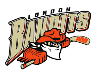 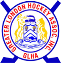 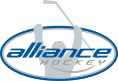 London Bandits Hockey Association  London Bandits Hockey Association  London Bandits Hockey Association  MinutesDate July 26time 9:00 PM online zoom Meeting called byGRAHAM BABBAGE, PresidentType of meetingAGM Meeting SecretaryLUISA GOULD, SECRETARYWelcomeGRAHAM, Chair welcomed everyone and called the meeting to order at 12 pm  ATTENDANCEAll membership was invited 219 members registered ACCEPTANCE OF MINUTESMotion to accept July 14, 2020 Board minutes- LGould, GChenier seconded Motion was passed with 17 members in favour (board personnel from current board) PresidentWelcomed everyone to the London Bandits Board AGM,  Talk about changes for the upcoming season and lots of decisions to be made, wished all the candidates well in the upcoming season Introduced the Constitution committee for review Vice PresidentRisk ManagemntTreasurer report:Michelle went over her report and discussed the financial needs subsidies available, and finalized her report to the auditor and to the board as of April 30. Question arose about lawyer fee’s in the report, this will be represented in the new year’s books. Don spoke to the Budget and let members know that this year we will need to reduce spending because we won’t have our tournaments and sponsorships to rely on.  Secretary/ WebmasterREGISTRATIONICe ConvenorVP of Compettive Vp Of HouseLeague TEAMSIP Director Player DevelopmentNew Business Constitution Voting 215 registered to vote 142 voters present with the majority of voting. Motion 1 Name Changes by LGould, G Chenier passed with 77 percentMotion 2 Name changes by L Gould, G chenier passed with 78 percent in favour Motion 3. Name Changes by L Gould, G chenier passed with 88 percent in favourMotion 4 Reducing Directors at large by L Gould, G Chenier passed with 70 percent in favourMotion 5 Wording 3.4 by L Gould, G Chenier passed with 91 percent Motion 6 wording 3.7 by L Gould, G Chenier passed with 80 percent in favour Motion 7 wording 3.8 by L Gould, G Chenier passed with 85 percent Motion 8 wording 3.9 by L Gould, G Chenier amended with served as on officer or director of the association for one year of the last 3 years in the London bandits.  passed with 85 percent in favourMotion 9 wording 4.1 by L. Gould, G Chenier passed with 79 percent Motion 10 Wording/ clear language 4.2 by L Gould, G Chenier with 98 percent. Motion 11 Wording /clear language 7.0 by L Gould, G Chenier with 91 percent in favour Motion 12 Wording 9.0 by L Gould, G Chenier with 91 percent in favour Motion 13 Roles 10.0 by L Gould, G Chenier with 95 percent in favour Motion 14 Roles 10.0 by L Gould, G Chenier with 92 percent in favour Motion 15 Roles 10.0 by L Gould, G Chenier with 95 percent in favour Motion 16 Roles 10.0 by L Gould, G Chenier with 96 percent in favour Motion 17 Roles 10.0 by L Gould, G Chenier with 100 percent in favour Motion 18 Roles 10.0 by L Gould, G Chenier with 98 percent in favour Motion 19 Roles 10.0 by L Gould, G Chenier with 94 percent in favour Motion 20 Roles 10.0 by L Gould, G Chenier with 97 percent in favour Motion 21 Roles 10.0 by L Gould, G Chenier with 98 percent in favour Motion 22 Roles 10.0 by L Gould, G Chenier with 100 percent in favourMotion 23 Roles 10.0 by L Gould, G Chenier with 100 percent in favourMotion 24 Roles 10.0 by L Gould, G Chenier with 96 percent in favour Motion 25 Roles 10.0 by L Gould G chenier 98 percent in favour Motion 26 Roles 10.0 by L Gould, G Cheneir 98 percent in favour Motion 27 Roles 10.0 by L Gould, G Chenier 100 percent in favour Motion 28 Wording 11.0 by L Gould, G Cheneir 96 percent in favour Motion 29 Wording 12.0 by L Gould, G Chenier 90 percent in favour Motion 30 Wording 24.0 by L Gould, G Chenier 87 percent in favour Motion 31 Wording 25.0 by L Gould, G Chenier 96 perecent in favour Motion 32 Wording 26.0 by L Gould, G Chenier 91 percent in favour Motion 33 Wording 27.0 by L Gould, G Chenier 90 percent in favour Motion 34 wording 28.0 by L Gould, G Chenier 91 percent in favour Motion 36 Wording 29.0 by L Gould, G chenier  amended  with step 6 add or volunteer/ director of the board with reason can appeal a decision. 72 percent in favour. Motion 37 wording by law 2 L Gould, G chenier 84 percent In favour Continuations of the AGM Wednesday Meeting 7 pm Nominations for the Role of President Jack Boyce 60 %Gary Hunter 40%Jack is our New President Nomination for the Role of Vice PresidentGraham Babbage 58 %Sandi Cheesman 42%Graham Babbage is Vice President Nomination for the Role of Director of Risk Management Kim Reynolds  51 %Sarah Hunter  48.1 %Kim Reynolds is Director of Risk Management Nomination for the Role of Treasurer: Michelle Drown Acclaimed Nomination for the Role of Secretary: Luisa Gould Acclaimed Nomination for the Role of Registrars  2 NeededSarah Gilmore  84% Sarah Hunter 51%Kirsten Norton 55%Sarah Gilmore and Kirsten Norton, our new Registrars Nomination for the role of Ice Covenors 2 : Don Drown, Chris Ferguson AcclaimedNomination for the Role of Vp of Competitive Mike Branco 42.9%Suzanne Whitmore 57.1 %Suzanne Whitmore is the VP of Competitive Nomination for the role of Vp of Houseleauge Patricia Robbins 44%Lisa Ford 20%Gary Chenier 36%Patricia Robbins is our VP of Houseleauge Nomination for the role of Player Development: Ian Coloquhoun acclaimed Nomination for the role of Sponsorship- Jen Sutherland Accclaimed Nomination for the role of Tournament Directors: Lisa Ford, Sandi Cheesman Acclaimed Nomination for the Role of Equipment Director Maria Marriott 18.7%Craig Loyst 81.3%Craig is our Equipment Director Nomination for the following roles Initiation Convenor – Kevin Caulfield - AcclaimedNovice Convenor- Calvin Gould- AcclaimedAtom House league Convenor U 11 Robert Moore 38.5%Dawn Devoy 61.5%Dawn is our Atom-U11 House league Convenor Peewee Convenor – U13 Pam McNichol- Acclaimed Bantam Convenor U15 Gary Chenier – Acclaimed Midget/Juvenile Convenor- U21 Sara Hunter- Acclaimed MD Nov- Peewee U 13- Sara Williams - AcclaimedMD Bantam- Midget U 19 Tina Barnes- Acclaimed Directors At large 2 Lynsey Lamont  - Acclaimed                            Gayle Moore Lifetime Members: Mike Branco, Nancy Putzer, Lisa McIntyre, Tina Gathercole, Jane Kelly, Vicky Bossenberry. adjournmentMOTION “That the meeting be adjourned.” (chenier, Ford ) 10:15 pm  motion past. 